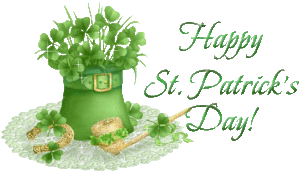 Friday March 17th!!Why not come down for a $7 lunch or $10 dinner or at least stop by to pick up a dinner to-go.  To-Go orders for more than 6 dinners must be given by March 15th.Please call 419-382-3625. Leave a message.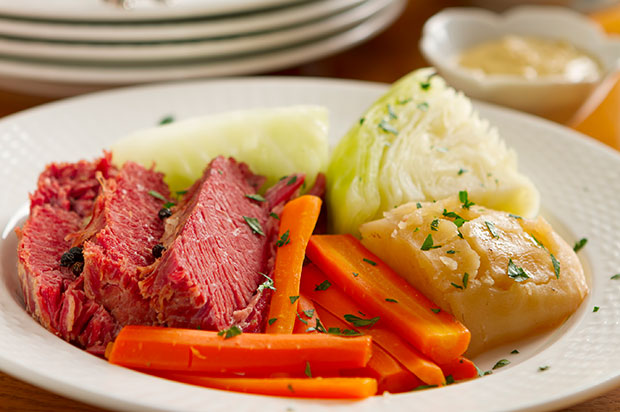 